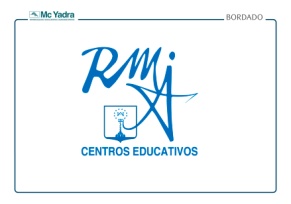 ASOCIACIÓN DE MADRES Y PADRES DEL C.E.S MARÍA INMACULADA SEVILLAASAMBLEA GENERALEstimadas/os socias/os:En virtud de lo establecido en el artículo 22 de los Estatutos, la Junta Directiva tiene el honor de convocar a las/os señoras/es socias/os de esta asociación, a la Asamblea General Ordinaria que se celebrará el próximo miércoles día 17 de Octubre de 2018, a las 18 h en primera convocatoria y a las 18.30 h en segunda convocatoria, en el salón de actos del centro escolar, sito en C/ Santa Vicenta María, 7.ORDEN DEL DÍA1.- Lectura de la Memoria Anual.2.- Examen y aprobación de cuentas del ejercicio anterior.3.- Nombramientos y/o renovación de la Junta Directiva, así como de las/os vocales en número que la asamblea estime.4.- Aprobación del presupuesto de ingresos y gastos del presente ejercicio.5.- Estudio de propuestas de la Junta Directiva, así como de las del Centro Escolar.6.- Elección y/o renovación de dos censores de cuentas.7.- Ruegos y preguntas.Previo a la Asamblea y durante la semana inmediatamente anterior a la celebración de la misma, tanto el libro de caja como los extractos bancarios correspondientes al ejercicio anterior, estarán a disposición de las señoras/es socias/os en las dependencias de la secretaria del centro.Rogamos vuestra asistencia.Un SaludoJunta Directiva AMPAEn Sevilla a 26 de Septiembre de 2018MEMORIA EXPLICATIVA CURSO 2017-2018            ACTIVIDADES REALIZADAS DURANTE ESTE CURSO:Convivencia inicio de curso en Villaverde del Río del alumnado, a través de la subvención en especie del distrito Casco Antiguo del Ayuntamiento de Sevilla, gestionado por AMPA.Participación en la programación de acciones dirigidas a la recaudación de fondos para la realización del viaje de fin de curso.Aportación económica del 50% en la visita a los almacenes del Mercadona de CFGM Comercio.Compra de sudaderas personalizadas para l@s participantes del viaje de fin de curso de 3º y 4º “Camino de Santiago”.Colaboración económica al Grupo Joven para arreglo de la Cruz de Mayo y mejoras del paso.Desayuno Andaluz por el Día de Andalucía (pan, azúcar, jamón york, zumos y batidos, y café con leche).Colaboración curso SAMUR, consistente en  aportación económica para sufragar parte de dicho curso a los alumn@s soci@s.Pregón y Concurso Cofrades, participación del alumnado donde dan a conocer sus conocimientos sobre nuestra Semana Santa, con obsequios a los ganadores y a la pregonera.Visita al Acuario de Sevilla de 1º ESO, coste de la entrada y guía, de los asociados.Premios de la Jornada de Matemáticas.Visita al Economato Social de Jerez, con la aportación del 50% del coste.Visita a CaixaForum de los alumnos de 3º ESO, colaboración al 50% del coste.Aportación económica del 50% para la realización de senderismo por la Ruta del Majaceite.FECORA: Compra de los regalos a los tres grupos ganadores del concurso.Open Day: jornada de puertas abiertas en la que nuestr@s alumn@s muestran sus habilidades con el idioma. Aportación económica para decoración, pastas, té y café.Celebración día de la Fundadora Santa Vicenta María: compra de los premios y del centro floral para la misa, bocadillos de los músicos de la banda, así como colaboración en recursos humanos para la barra.Gastos de Graduación de alumn@s mes de diciembre y junio, compra de bandas y cóctel para alumnado e invitad@s.INVERSIONES  ECONÓMICAS DEL EJERCICIOAdquisición e instalación de dos aparatos de aire acondicionado, siguiendo con el criterio de colocación de consolas de refrigeración en las aulas con mayor coeficiente de participación en cuotas AMPA.Adquisición de material y equipos informáticos.Compra de dos banderolas grandes de la Santa y emblema del centro para el patio principal.Destacar que todas estas actividades e inversiones se han podido realizar, controlando de forma exhaustiva cada partida de gastos y sobre todo gracias a la aportación económica de l@s soci@s y a la gran colaboración y esfuerzo de madres y padres,  comunidad educativa y religiosa. Por otro lado, hacer un llamamiento en este sentido para aquellos que aún no pertenezcan al AMPA, se hagan soci@s ya que como podemos comprobar, las mejoras y actividades desarrolladas repercuten muy positivamente en la calidad del centro y en la educación de nuestr@s hij@s.Junta Directiva AMPA CES María Inmaculada